Голос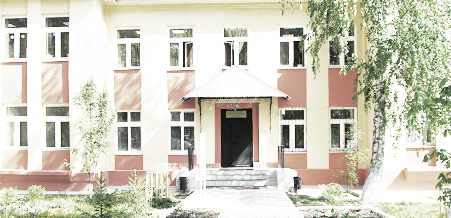 ДУБРАВЫПЕЧАТНОЕ СРЕДСТВО ИНФОРМАЦИИ АДМИНИСТРАЦИИ ГОРОДСКОГО ПОСЕЛЕНИЯ ПЕТРА ДУБРАВА муниципального района Волжский Самарской области   Понедельник  08  июня  2020 года                                                                         № 15  (164)                           Прокуратура информирует26.05.2020 состоялось координационное совещание руководителей правоохранительных органов Волжского района Самарской области  с участием  председательствующего координационного совещания - прокурора района  Шуваткина А.В.,  начальника Отдела МВД России по Волжскому району Фомина П.А., исполняющего обязанности начальника филиала по Волжскому району ФКУ УИИ УФСИН России по Самарской области Тимербулатовой Р.К., начальника отдела общественной безопасности и противодействия коррупции администрации муниципального района Волжский Самарской области Муханчалова С.Б. по вопросу эффективности взаимодействия уполномоченных органов при организации рабочих мест для осужденных, которым судом назначены наказания в виде обязательных и исправительных работ осуществляемые на территории Волжского района Самарской области.В рамках данного координационного совещания проанализирована работа эффективности взаимодействия правоохранительных органов с руководителями администраций, руководителями коммерческих и государственных структур, для положительного решения вопроса о трудоустройстве осужденных к обязательным и исправительным работам на территории Волжского района.По результатам совещания приняты конкретные меры, запланированы мероприятия, направленные на продолжение работы в данном направлении деятельности.Прокуратурой района результаты исполнения данного  координационного совещания взяты на контроль.Ответственная по СМИСтарший помощник прокурора районамладший советник  юстиции                                                               Л.А. Софронова                                                             Информирование потребителей о возможности  взаимодействияс ПАО "МРСК Волги" посредством мобильного приложения. 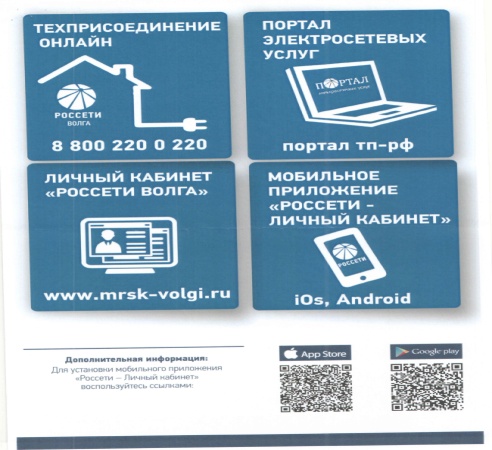 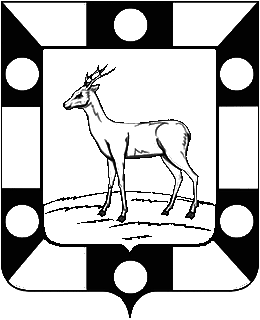 АДМИНИСТРАЦИЯ ГОРОДСКОГО ПОСЕЛЕНИЯ ПЕТРА ДУБРАВА МУНИЦИПАЛЬНОГО РАЙОНА ВОЛЖСКИЙ САМАРСКОЙ ОБЛАСТИПОСТАНОВЛЕНИЕот  01.06.2020  №  136О проведении аукциона по продаже права на заключение договора аренды земельного участка        Рассмотрев представленные материалы, руководствуясь Земельным Кодексом Российской Федерации, Уставом городского поселения Петра Дубрава муниципального района Волжский Самарской области, Администрация городского поселения Петра Дубрава муниципального района Волжский Самарской области ПОСТАНОВЛЯЕТ:     1. Организовать аукцион (открытый по составу участников) по продаже права на заключение договора аренды земельного участка (земли населенных пунктов) для размещения гаража, сроком на 5 (пять) лет, кадастровый номер 63:17:0302007:1080, площадью 51 (пятьдесят один) кв.м., расположенного по адресу: Самарская область, Волжский район, п.г.т. Петра Дубрава, в квартале улиц Южная – 60 лет Октября, участок б/н.     Ограничения и обременения: не зарегистрированы.	     1.1. Определить:     1.1.1. Начальную цену предмета аукциона, указанного в пункте 1 настоящего Постановления, в размере 5 715 (пять тысяч  семьсот пятнадцать) рублей 00 копеек в год, согласно отчету об оценке № 22-01р/20 от 30.04.2020 года, выполненному ООО «РЕГИОН».   1.1.2. Величину повышения начальной цены предмета аукциона («шаг аукциона») в размере 170 (сто семьдесят) рублей 00 копеек.      1.1.3.  Задаток в размере ста процентов, что составляет 5 715  (пять тысяч семьсот пятнадцать) рублей 00 копеек.       2. Информацию о проведении аукционов по продаже права на заключение договоров аренды земельных участков, указанных в пунктах 1-13 настоящего Постановления, и о его результатах:       2.1. Разместить на официальном сайте Администрации городского поселения Петра Дубрава муниципального района Волжский Самарской области в сети «Интернет».      2.2. Разместить на официальном сайте торгов Российской Федерации в сети «Интернет», определенном Правительством Российской Федерации.Глава городского поселения Петра Дубрава                                                                  В.А. Крашенинников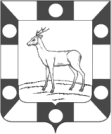 АДМИНИСТРАЦИЯ ГОРОДСКОГО ПОСЕЛЕНИЯ  ПЕТРА ДУБРАВА
МУНИЦИПАЛЬНОГО РАЙОНА ВОЛЖСКИЙ САМАРСКОЙ ОБЛАСТИПОСТАНОВЛЕНИЕ       от  08.06.2020   № 141«Об утверждении порядка определения объема и условий предоставления из  бюджета городского поселения Петра Дубрава субсидий на иные цели муниципальным бюджетным и автономным учреждениям»
          В соответствии со статьей 78 Бюджетного кодекса Российской Федерации, Федеральным законом от 06.10.2003 № 131-ФЗ  «Об общих принципах организации местного самоуправления в Российской Федерации», руководствуясь Положением о бюджетном процессе и бюджетном устройстве в городском поселении Петра Дубрава, Уставом городского поселения Петра Дубрава муниципального района Волжский Самарской области, Администрация городского поселения Петра Дубрава муниципального района Волжский Самарской области ПОСТАНОВЛЯЕТ:      1. Утвердить Порядок определения объема и условий предоставления из  бюджета городского поселения Петра Дубрава субсидий на иные цели муниципальным бюджетным и автономным учреждениям (приложение к настоящему постановлению).     2. Опубликовать настоящее постановление в печатном средстве информации г.п. Петра Дубрава «Голос Дубравы» и на официальном сайте Администрации городского поселения Петра Дубрава.     3.Постановление вступает в силу с момента его официального опубликования.     4.Контроль за исполнением настоящего постановления оставляю за собой    Глава городского поселения     Петра Дубрава                                                                                В.А.Крашенинников Приложение
к постановлению Администрации
городского поселения Петра Дубрава
от 08.06.2020  №  141Порядок определения объема и условий предоставления из  бюджета городского поселения Петра Дубрава субсидий на иные цели муниципальным бюджетным и автономным учреждениям
1.Настоящий Порядок определяет  объем и условия предоставления из  бюджета городского поселения Петра Дубрава субсидий на иные цели муниципальным бюджетным и автономным учреждениям (далее учреждения). 
2. Перечень расходов, на финансовое обеспечение которых планируется предоставление субсидий на иные цели (далее - субсидии), утверждается Администрацией городского поселения Петра Дубрава муниципального района Волжский Самарской области, осуществляющей функции и полномочия учредителя учреждения (далее - учредитель).
3. Объем субсидии определяется учредителем исходя из:
количества планируемых мероприятий;
объема расходов на реализацию мероприятий;
других расчетов, подтверждающих финансово-экономическое обоснование расходов, планируемых к осуществлению за счет субсидии.
Расчеты объема субсидии осуществляются учредителем при формировании проекта бюджета на очередной финансовый год и на плановый период в сроки, установленные для составления проекта бюджета на очередной финансовый год и на плановый период.
4. Предоставление субсидий учреждению осуществляется учредителем в пределах бюджетных ассигнований, предусмотренных в решении о местном бюджете на очередной финансовый год и на плановый период.
5. Субсидия предоставляется при условии заключения между учредителем и учреждением соглашения о предоставлении из бюджета городского поселения Петра Дубрава субсидии на иные цели по форме согласно приложению N 1 к настоящему Порядку (далее соглашение), в котором должны быть определены:
цель(и) предоставления субсидии;размер субсидии;условия предоставления субсидии;сроки и порядок представления отчета об использовании субсидии по форме согласно приложению N 2 к настоящему Порядку;ответственность учреждения за нецелевое использование субсидии.
6. Соглашение заключается после принятия решения о местном бюджете на очередной финансовый год и на плановый период. К соглашению прилагаются соответствующие документы и (или) расчеты, подтверждающие обоснование расходов.
7. В соглашение могут вноситься изменения путем заключения дополнительных соглашений в пределах ассигнований, предусмотренных в бюджете городского поселения Петра Дубрава муниципального района Волжский Самарской области.
8. Учредитель вправе изменять размер предоставляемой субсидии в случае:
увеличения или уменьшения объема ассигнований, предусмотренных в бюджете городского поселения Петра Дубрава;
выявления дополнительной потребности учреждения в субсидии при наличии соответствующих ассигнований в бюджете городского поселения Петра Дубрава;
выявления необходимости перераспределения объемов субсидии между учреждениями;
выявления невозможности осуществления расходов на предусмотренные цели в полном объеме.
9. Перечисление субсидий производится в соответствии с кассовым планом исполнения бюджета городского поселения Петра Дубрава.
10. Учреждение представляет учредителю отчет об использовании субсидии по форме согласно приложению N 2 к настоящему Порядку в порядке и сроки, установленные соглашением.
11. Не использованные в текущем финансовом году остатки субсидий, предоставленных бюджетным учреждениям и автономным учреждениям (в случае осуществления автономными учреждениями операций с указанными средствами на лицевых счетах, открытых в территориальных органах Федерального казначейства), подлежат перечислению в бюджет городского поселения Петра Дубрава.
Остатки субсидий, перечисленные в бюджет городского поселения Петра Дубрава, могут быть возвращены учреждениям в очередном финансовом году при наличии потребности в направлении их на те же цели в соответствии с решением учредителя. Указанное решение принимается учредителем на основании соответствующих письменных предложений учреждения.
Принятие учредителем решения о наличии потребности в направлении остатков субсидий на те же цели, а также их возврат осуществляются не позднее 1 апреля текущего финансового года.
12. Контроль за целевым использованием субсидий осуществляет учредитель. Субсидии, использованные учреждением не по целевому назначению, подлежат возврату в бюджет городского поселения Петра Дубрава в соответствии с действующим законодательством.Приложение N 1
к Порядку определения объема и условий предоставления из  бюджета городского поселения Петра Дубрава субсидий на иные цели муниципальным бюджетным и автономным учреждениям
городского поселения Петра Дубрава
СОГЛАШЕНИЕ о предоставлении из бюджета городского поселения Петра Дубрава субсидии на иные цели     
                                             "___" _____________ 20___ года 
_________________________________________________________________    (наименование органа исполнительной власти области, осуществляющего функции и полномочия учредителя муниципального бюджетного (автономного) учреждения (далее Учредитель)) в лице руководителя________________________________________________,(ФИО)действующего на основании ____________________(наименование, дата, номер правового акта)с одной стороны, и ________________________________________________________                     (наименование бюджетного (автономного) учреждения (далее Учреждение))в лице руководителя ___________________________________________________ (ФИО)действующего на основании ____________________(наименование, дата, номер правового акта)с  другой  стороны,  в  дальнейшем  именуемые  Стороны, заключили настоящее Соглашение  о  предоставлении  из  бюджета городского поселения Петра Дубрава субсидии на иные цели(далее субсидия).                                          1. Предмет Соглашения    1.1. Предметом настоящего Соглашения является предоставление Учреждению в 20____ году субсидии на:_________________________________________________________________.                     (цель(и) предоставления субсидии)                          2. Права и обязанности Сторон
    2.1. Учредитель обязуется:    2.1.1. Предоставлять в ______ году Учреждению субсидию в сумме ________в  соответствии с направлениями расходования средств субсидии, указанными в разделе 3 настоящего Соглашения;    2.1.2.  Осуществлять  финансирование субсидии в соответствии с кассовым планом   исполнения    бюджета,   а   также  в  соответствии  снаправлениями  расходования и сроками предоставления субсидии, указанными в разделе 3 настоящего Соглашения;    2.1.3.  Осуществлять  контроль  за  соблюдением  Учреждением цели(ей) и условий предоставления субсидии, установленных настоящим Соглашением, в том числе путем проведения плановых и внеплановых проверок.    2.2. Учредитель вправе:    2.2.1.  Уточнять  и  дополнять  Соглашение,  в том числе сроки и объемыпредоставления субсидии;    2.2.2.   Изменять   размер  предоставляемой  по  настоящему  Соглашениюсубсидии в случае: увеличения   или  уменьшения  объема  ассигнований,  предусмотренных  в бюджете; выявления  дополнительной потребности Учреждения в субсидии при   наличии соответствующих ассигнований в бюджете; выявления   необходимости   перераспределения  объемов  субсидии  между Учреждениями;выявления  невозможности осуществления расходов на предусмотренные цели в полном объеме;    2.2.3. Запрашивать у Учреждения информацию и документы, необходимые для осуществления  контроля  за  соблюдением  Учреждением  цели(ей)  и  условий предоставления субсидии, установленных настоящим Соглашением.    2.3. Учреждение обязуется:    2.3.1.   Расходовать   субсидию   на  цели,  предусмотренные  настоящимСоглашением,   в   соответствии  с  направлениями  расходования  и  сроками предоставления субсидии, указанными в разделе 3 настоящего Соглашения;    2.3.2.  Представлять  Учредителю  отчет  об  использовании  субсидии  вследующие сроки __________________________________________________________;    2.3.3. По решению Учредителя возвращать субсидию или ее часть в случае,если фактически расходы на предусмотренные цели не могут быть произведены в полном объеме;    2.3.4.   Направлять  по  запросу  Учредителя  документы  и  информацию,необходимые  для  осуществления  контроля за соблюдением цели(ей) и условий предоставления  субсидии,  в  соответствии  с  подпунктом  2.2.3 настоящего Соглашения.    2.4.  Учреждение  вправе  при  необходимости  обращаться к Учредителю с предложением   о   внесении  изменений  в  Соглашение  в  случае  выявления необходимости изменения объемов субсидии.                3. Направления расходования, размер и сроки                          предоставления субсидии                                           4. Ответственность Сторон4.1.  В  случае неисполнения или ненадлежащего исполнения обязательств, определенных   настоящим   Соглашением,  Стороны  несут ответственность  в соответствии с законодательством Российской Федерации.4.2.  Субсидии,  использованные  Учреждением не по целевому назначению,подлежат  возврату  в   бюджет в соответствии с законодательствомРоссийской Федерации.                        5. Срок действия Соглашения
5.1.  Настоящее  Соглашение вступает в силу с момента подписания обеимиСторонами и действует по 31 декабря _______ года.
                        6. Заключительные положения 6.1.  Расторжение  настоящего  Соглашения  Учредителем  в одностороннем порядке возможно в случаях:6.1.1.   Прекращения  деятельности  Учреждения  при  реорганизации  илиликвидации;6.1.2.   Нарушения   Учреждением   цели(ей)  и  условий  предоставлениясубсидии, установленных настоящим Соглашением;6.1.3. _______________________________________________________________.  6.2.  Расторжение  Соглашения  осуществляется  по  соглашению  Сторон и оформляется  в  виде  дополнительного  соглашения  о расторжении настоящего Соглашения,   за   исключением   расторжения   в одностороннем   порядке, предусмотренного пунктом 6.1 настоящего Соглашения.6.3.   Изменение  настоящего  Соглашения  осуществляется  по  взаимному согласию  Сторон  в  письменной  форме  в  виде дополнительных соглашений к настоящему Соглашению, которые являются его неотъемлемой частью.6.4.  Споры  между  Сторонами решаются путем переговоров или в судебном порядке в соответствии с законодательством Российской Федерации.6.5.   Настоящее   Соглашение   составлено  в  3  экземплярах,  имеющих одинаковую юридическую  силу,  в  том  числе  2  экземпляра  находятся  у Учредителя, один - у Учреждения.
                       7. Платежные реквизиты Сторон
Учредитель: _____________________        Учреждение: _______________________________________________________        __________________________________Место нахождения: _______________        Место нахождения: _________________________________________________        Банковские реквизиты:                    Банковские реквизиты:счет                                                    счетИНН                                                   ИННБИК                                                    БИККПП                                                   КППОКОПФ                                             ОКОПФОКПО                                                ОКПООКВЭД                                              ОКВЭД
Руководитель:                                   Руководитель:____________   ________________        ____________  ___________________    (ФИО)             (подпись)                                 (ФИО)            (подпись)             МП                                      МППриложение N 2
к Порядку
определения объема и условий предоставления из  бюджета городского поселения Петра Дубрава субсидий на иные цели муниципальным бюджетным и автономным учреждениямгородского поселения Петра Дубрава
ОТЧЕТ                  об использовании субсидии на иные цели ___________________________________________________________           (наименование бюджетного (автономного) учреждения)                   за ____________________________ 20___ года                                (период с начала года)
___________________________________________   _____________       (руководитель учреждения)                   (подпись)         (ФИО)                                            МП"___" ______________ 20___ года
____________________________________________   ____________   _____________ (главный бухгалтер или уполномоченное лицо)     (подпись)        (ФИО)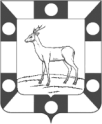 АДМИНИСТРАЦИЯ ГОРОДСКОГО ПОСЕЛЕНИЯ  ПЕТРА ДУБРАВА
МУНИЦИПАЛЬНОГО РАЙОНА ВОЛЖСКИЙ САМАРСКОЙ ОБЛАСТИ                                                           ПОСТАНОВЛЕНИЕ                                                       от 08.06.2020  № 143Об утверждении порядка применения бюджетной классификации Российской Федерации в части, относящейся к бюджету муниципального образования городского поселения Петра Дубрава муниципального района Волжский Самарской области      В соответствии с Бюджетным кодексом Российской Федерации,  Федеральным законом от 06.10.2003 № 131-ФЗ "Об общих принципах организации местного самоуправления в Российской Федерации", приказом Министерства финансов Российской Федерации от 08.06.2018 № 132н «Об утверждении Указаний о порядке применения бюджетной классификации Российской Федерации», Уставом городского поселения Петра Дубрава муниципального района Волжский Самарской области, Администрация городского поселения Петра Дубрава муниципального района Волжский Самарской области ПОСТАНОВЛЯЕТ:       1.Утвердить порядок применения бюджетной классификации Российской Федерации в части, относящейся к бюджету муниципального образования городского поселения Петра Дубрава муниципального района Волжский Самарской области (приложение к настоящему постановлению).        2.Опубликовать настоящее Постановление в печатном  средстве информации городского поселения Петра Дубрава «Голос Дубравы» и на сайте Администрации поселения в сети Интернет.        3.Настояшее постановление вступает в силу со дня его официального опубликования.        4. Контроль за исполнением настоящего постановления возложить на главного специалиста  Администрации поселения  Богомолову Т.А.  Глава  городского поселения Петра Дубрава                                                                                    В.А.Крашенинников                                                                                                                                                  Приложение                                                                                                                                                                                         к постановлению Администрации городского поселения Петра Дубрава      от 08.06.2020 года № 143ПОРЯДОКприменения бюджетной классификации Российской Федерации в части, относящейся к бюджету муниципального образования городского поселения Петра Дубрава  муниципального района Волжский Самарской областиНастоящий Порядок разработан в соответствии со статьями 9 и 21 Бюджетного кодекса Российской Федерации, приказом Министерства финансов Российской Федерации от 08.06.2018 № 132н «Об утверждении Указаний о порядке применения бюджетной классификации Российской Федерации» и устанавливает структуру, порядок формирования и применения целевых статей расходов бюджета муниципального образования городского поселения Петра Дубрава муниципального района Волжский Самарской области.1. Общие положения        1.Целевые статьи расходов бюджета городского поселения Петра Дубрава муниципального района Волжский Самарской области обеспечивают привязку бюджетных ассигнований к муниципальным программам поселения, их подпрограммам (далее - программные мероприятия расходов), не включенным в муниципальные программы поселения направлениям деятельности органов местного самоуправления (далее - не программные мероприятия расходов), а также к расходным обязательствам, подлежащим исполнению за счет средств бюджета городского поселения Петра Дубрава.Структура кода целевой статьи расходов бюджета городского поселения Петра Дубрава (8-17 разряды кода классификации расходов бюджетов) включает следующий составные части: код программного (не программного) направления расходов (8-12 разряды кода классификации расходов бюджетов), включающий код подпрограммы (10-12 разряды кода классификации расходов бюджетов);код направления расходов (13-17 разряды кода классификации расходов бюджетов).При отсутствии в муниципальной программе городского поселения Петра Дубрава подпрограммы коду подпрограммы присваивается уникальный код «000». В 4-5 разрядах кода целевой статьи расходов бюджета городского поселения Петра Дубрава (11-12 разряды кода классификации расходов бюджетов) отражаются бюджетные ассигнования (расходы) на реализацию проектов, направленных на достижение соответствующих целей национальных проектов (федеральных проектов), в соответствии с кодами национальных проектов (федеральных проектов), установленными Порядком формирования и применения кодов бюджетной классификации Российской Федерации, их структуре и принципах назначения, утвержденным приказом Министерства финансов Российской Федерации от 08.06.2018 № 132н «О Порядке формирования и применения кодов бюджетной классификации Российской Федерации, их структуре и принципах назначения».Перечень и коды муниципальных программ городского поселения Петра Дубрава, их подпрограмм и не программных направлений расходов представлены в приложении 1 к настоящему Порядку.Код направления расходов предназначен для кодирования конкретных направлений расходования средств бюджета городского поселения Петра Дубрава. Направления расходов являются универсальными и могут применяться в различных целевых статьях расходов  бюджета поселения в увязке с муниципальными программами, их подпрограммами и (или) не программными направлениями расходов.Перечень и коды направления расходов бюджета городского поселения Петра Дубрава представлены в приложении 2 к настоящему Порядку.Отражение расходов бюджета городского поселения Петра Дубрава, источником финансового обеспечения которых являются субсидии, субвенции, иные межбюджетные трансферты, имеющие целевое назначение, включающие коды направления расходов 50000-59990, предоставляемые из федерального бюджета, осуществляется по кодам направлений расходов и направлениям расходов в соответствии с порядком отражения расходов Министерства финансов РФ от 08.06.2018 № 132н «О Порядке формирования и применения кодов бюджетной классификации  Российской Федерации, их структуре и принципах назначения».Перечень и коды направлений расходов бюджета, источником финансового обеспечения которых являются субсидии, субвенции и иные межбюджетные трансферты, имеющие целевое назначение, предоставляемые из федерального и областного бюджетов, представлены в приложении 3 к настоящему Порядку.         2. Правила отнесения расходов бюджета муниципального образования -городское поселение  Петра Дубрава на соответствующие целевые статьи.       2.1. Муниципальные программы муниципального образования - городское поселение Петра Дубрава и их подпрограммы:42000 00000  Муниципальная программа городского поселения Петра Дубрава на период 2014-2020гг "Благоустройство территории г.п. Петра Дубрава"По данной целевой статье отражаются расходы бюджета на реализацию муниципальной программы "Благоустройство территории г.п. Петра Дубрава" на 2014-2020 годы».41000 00000     Муниципальная программа городского поселения Петра Дубрава на период 2014-2020гг "Дорожное хозяйство"По данной целевой статье отражаются расходы бюджета на реализацию муниципальной программы "Дорожное хозяйство" в городском поселении Петра Дубрава муниципального района Волжский Самарской области на 2014-2020 годы.   43000 00000   Муниципальная программа городского поселения Петра Дубрава на период 2014-2020г. "Развитие физической культуры и спорта в городском поселении Петра Дубрава"По данной целевой статье отражаются расходы бюджета на реализацию муниципальной программы "Развитие физической культуры и спорта в городском поселении Петра Дубрава" 2014-2020 годы.         2.2. Направления расходов бюджета муниципального образования - городского поселения Петра Дубрава  муниципального района Волжский Самарской области: 11000 Руководство и управление в сфере установленных функций органов местного самоуправленияПо данному коду направления расходов отражаются расходы бюджета на финансовое обеспечение деятельности органов местного самоуправления, в том числе: на заработную плату, начисления на выплаты по оплате труда, услуги связи, транспортные услуги, коммунальные услуги, услуги по содержанию имущества, прочие услуги, приобретение основных средств и материальных запасов, налог на имущество организаций транспортный налог и прочие платежи в бюджет.92000 Финансовое обеспечение деятельности по проведению выборов и референдумовПо данному коду направления расходов отражаются расходы бюджета на финансовое обеспечение проведения выборов и референдумов79900 Финансовое обеспечение мероприятий, финансируемых из резервного фондаПо данному коду направления расходов отражаются средства резервного фонда администрации поселения, подлежащие перераспределению по соответствующим кодам направления расходов на финансовое обеспечение мер по ликвидации чрезвычайных ситуаций.60000 Обеспечение деятельности муниципальных бюджетных учреждений По данному коду направления расходов отражаются расходы бюджета по  предоставлению субсидий муниципальным бюджетным учреждениям20000 Финансовое обеспечение приобретения товаров, работ, услуг для муниципальных нуждПо данному коду направления расходов отражаются расходы бюджета на закупку товаров, работ, услуг для обеспечения государственных (муниципальных) нужд.95000  Мероприятия в области общественной безопасности По данному коду направления расходов отражаются расходы бюджета по материальному стимулированию членов добровольной народной дружины.80000 Доплаты к пенсиям муниципальных служащихПо данному коду направления расходов отражаются расходы бюджета на осуществление выплаты пенсии за выслугу лет по муниципальным должностям и доплат к пенсиям муниципальных служащих.78210  Мероприятия в области предоставления межбюджетных трансфертовПо данному коду направления расходов отражаются расходы бюджета по перечислению межбюджетных трансфертов, предоставляемых в бюджеты муниципального района в соответствии с заключенными соглашениями о передаче полномочий органам местного самоуправления муниципального района полномочий органов местного самоуправления поселения.93000 Исполнение судебных актов По данному коду направления расходов отражаются расходы бюджета по исполнение судебных актов.ПЕРЕЧЕНЬ И КОДЫМУНИЦИПАЛЬНЫХ ПРОГРАММ, ИХ ПОДПРОГРАММ И НЕПРОГРАММНЫХ НАПРАВЛЕНИЙ РАСХОДОВ БЮДЖЕТА МУНИЦИПАЛЬНОГО ОБРАЗОВАНИЯ ГОРОДСКОЕ ПОСЕЛЕНИЕ ПЕТРА ДУБРАВА МУНИЦИПАЛЬНОГО РАЙОНА ВОЛЖСКИЙ САМАРСКОЙ ОБЛАСТИПЕРЕЧЕНЬ  И  КОДЫНАПРАВЛЕНИЯ РАСХОДОВ БЮДЖЕТА МУНИЦИПАЛЬНОГО ОБРАЗОВАНИЯ ГОРОДСКОЕ ПОСЕЛЕНИЕ ПЕТРА ДУБРАВА МУНИЦИПАЛЬНОГО РАЙОНА ВОЛЖСКИЙ САМАРСКОЙ ОБЛАСТИ, ИСТОЧНИКОМ ФИНАНСОВОГО ОБЕСПЕЧЕНИЯ КОТОРЫХ ЯВЛЯЮТСЯ СУБВЕНЦИИ, СУБСИДИИ И ИНЫЕ МЕЖБЮДЖЕТНЫЕ ТРАНСФЕРТЫ, ИМЕЮЩИЕ ЦЕЛЕВОЕ НАЗНАЧЕНИЕ, ПРЕДОСТАВЛЯЕМЫЕ ИЗ ФЕДЕРАЛЬНОГО И ОБЛАСТНОГО БЮДЖЕТОВ N п/пНаправления расходования субсидииСумма (тыс. руб.)Срок предоставления1.2.3....ИТОГОN п/пНаправление расходования субсидииОбъем субсидии (руб.)Объем субсидии (руб.)плановые расходыкассовые расходы12341.2....ИТОГОПриложение 1к Порядкуприменения бюджетной классификацииРоссийской Федерации в части,относящейся к бюджету муниципальногообразования городское поселение Петра ДубраваКод программной (непрограмной) статьиКод программной (непрограмной) статьиКод программной (непрограмной) статьиНаименование муниципальной программы, подпрограммы (непрограмного направления расходов бюджета муниципального образования городского поселения Петра Дубрава)41000Муниципальная программа городского поселения Петра Дубрава на период 2014-2020гг "Дорожное хозяйство"42100Муниципальная программа городского поселения Петра Дубрава на период 2014-2020гг "Благоустройство территории г.п. Петра Дубрава" Подпрограмма "Уличное освещение" муниципальной программы городского поселения Петра Дубрава на период 2014-2020гг "Благоустройство территории г.п. Петра Дубрава"42200Муниципальная программа городского поселения Петра Дубрава на период 2014-2020гг "Благоустройство территории г.п. Петра Дубрава" Подпрограмма "Содержание автомобильных дорог и инженерных сооружений на них в границах городских округов и поселений в рамках благоустройства" муниципальной программы городского поселения Петра Дубрава на период 2014-2020гг "Благоустройство территории г.п. Петра Дубрава"42500Муниципальная программа городского поселения Петра Дубрава на период 2014-2020гг "Благоустройство территории г.п. Петра Дубрава" Подпрограмма "Прочие мероприятия по благоустройству городских округов и поселений" муниципальной программы городского поселения Петра Дубрава на период 2014-2020гг "Благоустройство территории г.п. Петра Дубрава"43000Муниципальная программа городского поселения Петра Дубрава на период 2014-2020г. "Развитие физической культуры и спорта в городском поселении Петра Дубрава"Приложение 2Приложение 2Приложение 2Приложение 2Приложение 2к Порядкук Порядкук Порядкук Порядкук Порядкуприменения бюджетной классификацииприменения бюджетной классификацииприменения бюджетной классификацииприменения бюджетной классификацииприменения бюджетной классификацииРоссийской Федерации в части,Российской Федерации в части,Российской Федерации в части,Российской Федерации в части,Российской Федерации в части,относящейся к бюджету муниципальногоотносящейся к бюджету муниципальногоотносящейся к бюджету муниципальногоотносящейся к бюджету муниципальногоотносящейся к бюджету муниципальногообразования городское поселение  Петра Дубраваобразования городское поселение  Петра Дубраваобразования городское поселение  Петра Дубраваобразования городское поселение  Петра Дубраваобразования городское поселение  Петра Дубрава                                     ПЕРЕЧЕНЬ  И  КОДЫ                                     ПЕРЕЧЕНЬ  И  КОДЫ                                     ПЕРЕЧЕНЬ  И  КОДЫ                                     ПЕРЕЧЕНЬ  И  КОДЫ                          НАПРАВЛЕНИЯ РАСХОДОВ БЮДЖЕТА                          НАПРАВЛЕНИЯ РАСХОДОВ БЮДЖЕТА                          НАПРАВЛЕНИЯ РАСХОДОВ БЮДЖЕТА                          НАПРАВЛЕНИЯ РАСХОДОВ БЮДЖЕТА                         МУНИЦИПАЛЬНОГО ОБРАЗОВАНИЯ ГОРОДСКОЕ ПОСЕЛЕНИЕ                           ПЕТРА ДУБРАВА  МУНИЦИПАЛЬНОГО РАЙОНА                          ВОЛЖСКИЙ САМАРСКОЙ ОБЛАСТИ                         МУНИЦИПАЛЬНОГО ОБРАЗОВАНИЯ ГОРОДСКОЕ ПОСЕЛЕНИЕ                           ПЕТРА ДУБРАВА  МУНИЦИПАЛЬНОГО РАЙОНА                          ВОЛЖСКИЙ САМАРСКОЙ ОБЛАСТИ                         МУНИЦИПАЛЬНОГО ОБРАЗОВАНИЯ ГОРОДСКОЕ ПОСЕЛЕНИЕ                           ПЕТРА ДУБРАВА  МУНИЦИПАЛЬНОГО РАЙОНА                          ВОЛЖСКИЙ САМАРСКОЙ ОБЛАСТИ                         МУНИЦИПАЛЬНОГО ОБРАЗОВАНИЯ ГОРОДСКОЕ ПОСЕЛЕНИЕ                           ПЕТРА ДУБРАВА  МУНИЦИПАЛЬНОГО РАЙОНА                          ВОЛЖСКИЙ САМАРСКОЙ ОБЛАСТИКод направ-ления расходовКод направ-ления расходовКод направ-ления расходовНаименование направления расходов бюджета городского поселения Петра Дубрава11000Руководство и управление в сфере установленных функций органов местного самоуправления9200Организация и проведение выборов79900Резервный фонд60000Обеспечение деятельности муниципальных бюджетных учреждений 2000Финансовое обеспечение приобретения товаров, работ, услуг для муниципальных нужд9500Мероприятия в области общественной безопасности78210Мероприятия в области предоставления межбюджетных трансфертов8000Доплаты к пенсиям муниципальных служащих9300Исполнение судебных актовПриложение 3к Порядкуприменения бюджетной классификацииРоссийской Федерации в части,относящейся к бюджету муниципальногообразования городское поселение Петра ДубраваКод направления расходовКод направления расходовКод направления расходовНАИМЕНОВАНИЕ51180Осуществление переданных полномочий Российской Федерации по первичному воинскому учету на территориях, где отсутствуют военные комиссариатыСоучредители: Администрация городского поселения Петра Дубрава муниципального района Волжский Самарской области и Собрание представителей городского поселения Петра Дубрава муниципального района Волжский Самарской области.Издатель - Администрация городского поселения Петра Дубрава муниципального района Волжский Самарской области.Главный редактор  - Арефьева С.А.Заместитель гл. редактора - Богомолова Т.А.Ответственный секретарь  - Тугунова Л.А.Тираж – 250 экземпляров.АДРЕС:  443546, Самарская обл., Волжский р-н, пос. Петра-Дубрава, ул. Климова, дом 7,Тел. 226-25-12, 226-16-15, e-mail: glavap-d@mail.ru